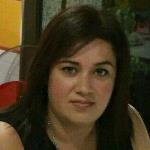 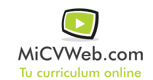 ESTUDIOSEXPERIENCIA LABORALInvernadero 9/2001-3/2017
Agricultura, ganadería y Pesca ((Seleccionar)) Agricultor 
El Ejido (Almeria)
Plantar, destallar,liar, recolectar y envasarMercados del Poniente  3/2000-6/2000
-- Selecciona -- ((Seleccionar)) Almacenera
El Ejido España
EnvasadoraLa Union 9/1999-3/2000
-- Selecciona -- ((Seleccionar)) Almacenera
Envasadora
El Ejido EspañaInformación adicionalIngles basico, conocimientos de informática y redes sociales, carné de conducir B-1 Información adicionalIngles basico, conocimientos de informática y redes sociales, carné de conducir B-1 Información adicionalIngles basico, conocimientos de informática y redes sociales, carné de conducir B-1 